新型コロナワクチン接種についてオミクロン株対応ワクチンの集団接種について、下記の通り予定しております。◆対象者　①６５歳以上の高齢者接種券がお手元に無い場合は、保健福祉課までお問合せください。　②１２～６４歳で基礎疾患のある人基礎疾患のある人で接種を希望する場合は、保健福祉課までお問合せください。◆集団接種の日程※６４歳以下の方を含めた追加日程については、予約状況やワクチンの供給状況等により、新たな日程が決まりましたら、あらためてお知らせします。◆予約方法ワクチン接種には予約が必要です。以下のいずれかの方法で予約してください。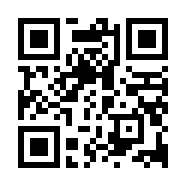 日付使用ワクチン受付時間接種場所1０月1６日（月）モデルナ午後1時30分～午後３時HOZホール（九戸村公民館）１０月1７日（火）モデルナ午後1時30分～午後３時HOZホール（九戸村公民館）１０月1８日（水）ファイザー午後1時30分～午後３時HOZホール（九戸村公民館）１０月１９日（木）ファイザー午後1時30分～午後３時HOZホール（九戸村公民館）１０月２０日（金）ファイザー午後1時30分～午後３時HOZホール（九戸村公民館）１０月2３日（月）ファイザー午後1時30分～午後３時HOZホール（九戸村公民館）１０月２４日（火）ファイザー午後1時30分～午後３時HOZホール（九戸村公民館）